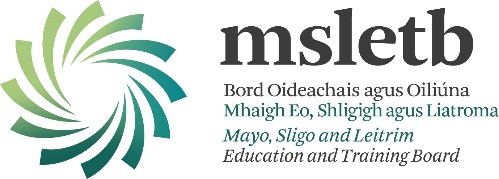 College/School/Centre Withdrawal of Consent FormDetails of the Controller:Details of data subject:I am a:Parent/GuardianLearner (over 18 years)	For the purpose of proving my identity, I attach a Garda verified copy of 1 of the following:PassportBirth Certificate Driving LicenseRecent utility bill  I ________________________ [insert signature of Parent/Guardian/Learner over 18 years] wish to withdraw my consent (under section 71(3)(C) of the Data Protection Act 2018) that photographs and video footage of ________________________  [learner’s name here] may be taken and used by or on behalf of Music Generation Sligo/ Music Generation to promote its activities (currently and in the future) in the following circumstances; as selected by me:Please return this form to: Music Generation Sligo, Mayo Sligo Leitrim ETB, Quay St. SligoNote: we require proof of the applicant’s identity to ensure that the person making this request is acting legitimately within sections 91(3) or 92(5). Office Use Only  This request is made to: Music Generation SligoAddress: Mayo Sligo Leitrim Education and Training Board, Quay St., Sligo.My Full Name:My Address:Contact Number:Name of Data Subject (Learner):Photographic Image and/or Videographic footage of the learner for the purpose of:Photographic Image and/or Videographic footage of the learner for the purpose of:Please tick the use for which you wish to withdraw consentOn Music Generation Sligo’s/Music Generation’s website, and/or MSLETB’s website, social media and any other online publication associated with Music Generation’s programmes / services.Given to third parties, with the learner’s name, for the purpose of being used in print media e.g. newspapers, magazines, brochures / leaflets, posters, prospectus, reports books and other similar publications, e.g. a learner attaining top results in their course/apprenticeship/traineeship. Displayed within Music Generation Sligo and including the learner’s name e.g. an image of a learner awarded the highest result in his/her course with his/her name below.For promotional purposes related to Music Generation Sligo e.g. prospectus or a video of a production.Signed:					Printed Name:Date:Request ref no.:  Date request received: Proof of identity provided:   Any other relevant comments: